Our Order of Service is on the overhead display.  Congregational responses are printed in yellow and if you are able, please stand for the hymns and offering prayers. 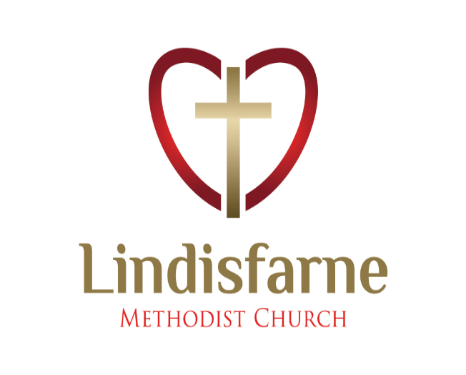 Fund RaisingSee the enclosed order form for food from Kaye’s Bakery – our first (and maybe only) fundraising effort for this year.Please talk to your family and friends and return your order form by/on Sunday 6th March. Orders will be available on Sunday 27th March.Affordables Afternoon TeaAffordables will meet at 2.00pm on Monday 21st for afternoon tea atMain Street Café on Kelvin Street.Lindisfarne Methodist Church, Worship and Community Centre.22 Lindisfarne Street,  Invercargill 9812 .               Phone    216-0281.e-mail: office@lindisfarne.org.nzWebsite:  www.lindisfarne.org.nzMinister: Reverend Tania Shackletonshackletont@gmail.com  SUNDAY 20th February — 10.00amSixth Sunday after EpiphanyWorship Leader: Reverend Tania Shackleton.Neil will present the Scripture Reading.1.00pm:  Tongan Service. Welcome to Worship, we are glad you are here.Haere Mai Ki Te KoropikoHe Koa Ana Matou Kua Haere Mai Koe Ki Konei.**** Next Sunday: 27th FebruarySeventh Sunday after EpiphanyWorship Leader: Reverend Tania Shackleton.Thought for the weekAs our Epiphany season comes to an end, and our Lenten season is around the corner, the Lectionary gives us a prophecy of what lies on the other end of Holy Week – resurrection. But this is not just a once off resurrection that happened to one human being so very long ago. This is a resurrection that is available to every human being. It is a resurrection that is constantly at work in the whole of our lives and our world. It is a resurrection that is so awesome and includes/covers everything/everyone – more than we usually imagine.And it is this resurrection that we celebrate in our worship this week. Lectionary readings for next weekExodus 34:29-35; Psalm 99; 2 Corinthians 3:12-4:2; Luke 9:28-43aNotices and Roster ChangesNotices etc for the Bulletin should be sent or given to Peter Lankshear peemel13@gmail.com and Margaret Brass mebrass@xtra.co.nz  A message from TaniaAs we face more uncertainty, we have decided that for the time being we will no longer have morning tea after our Sunday Service and the van will also not be available.World Day of PrayerWorld Day of Prayer will be observed on Friday 4 Marchfrom 12.15pm to 1.00pm at Holy Trinity church.For further information, check with Dorothy, phone 217-5759.LEGS MeetingThe March LEGs meeting to be held on Tuesday 1st March, will be at the Southland Fire Museum,215 Spey Street at 7.30 pm.Bring your mask and Covid pass and a gold coin donation.****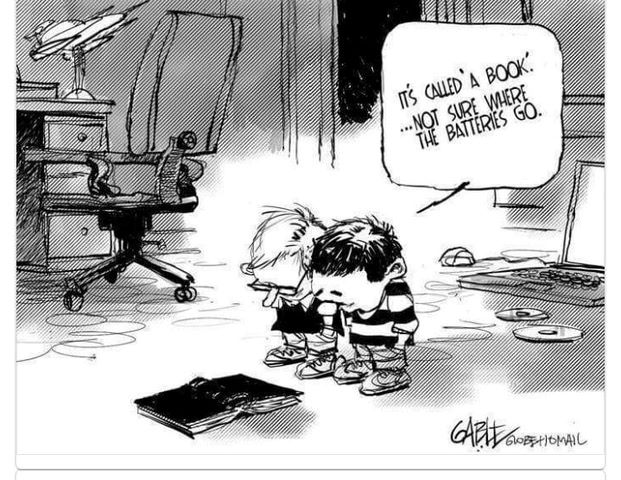 ROSTERSIf you are unable to do your rostered duty, please arrange a swap orsubstitute.ROSTERSIf you are unable to do your rostered duty, please arrange a swap orsubstitute.ROSTERSIf you are unable to do your rostered duty, please arrange a swap orsubstitute.ROSTERSIf you are unable to do your rostered duty, please arrange a swap orsubstitute.SUNDAYFebruary 20thFebruary 27thMarch 6thDOORChristineDot MargaretKeith and CarolVANVan driving suspendedVan driving suspendedVan driving suspendedMORNING TEAMorning tea suspendedMorning tea suspendedMorning tea suspendedFLOWERSDotBettyJessieMINISTERS STEWARDBarbaraEvelynCarolynCRECHEBettyAmandaPetraKIDS KLUBCarlaVictoriaVictoriaCOMMUNIONMags, EvelynLUNCHLunch suspendedLunch suspendedLunch suspendedCENTRE DUTIESCENTRE DUTIESCENTRE DUTIESCENTRE DUTIESWEEK OF21st February28th February7th MarchLAWNSLesterRuniChrisSECURITYDarrenCamTonyCalendarCalendarCalendar Sunday 20th February10.00am10.00am1.00pmLindisfarne Service led by Reverend Tania Shackleton.Bluff Service led by Neil Salter.Tongan Service.Monday 21st  1.00pm5.30pmStroke Club.Girl Guides New Zealand.Tuesday 22nd  9.00am7.00pmOranga Tamariki.Parish Council.Wednesday 23rd  7.30pmChoir Practice.Thursday 24th 10.00am1.30pmKnitting Group.Sit and be Fit. Sunday 27th  February10.00am1.00pm1.00pm2.00pmLindisfarne Service led by Reverend Tania Shackleton.Tongan Service.Fijian Service.Private Booking.